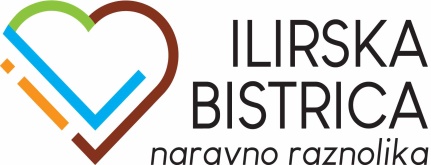 TIC ILIRSKA BISTRICAGregorčičeva c. 2, 6250 Ilirska BistricaT: 040 78 71 78    mail: info@tic-ilbistrica.siPRIJAVA ZA SODELOVANJE NA MIKLAVŽEVEM SEJMU 2019se prijavljam za prodajo blaga izven prodajaln (vpiši in ustrezno podčrtaj):Naštejte blago, ki ga boste prodajali:_____________________________________________________________________________________________________________________________________Prodaja se bo vršila ob priložnosti Miklavževega sejma, dne 6. decembra 2019, od 17.00 do 20.00 ure.Datum:__________________________          __________________________________________                                                                                                           (podpis)Obvezne priloge:dokazilo o registrirani dejavnostiTočen nazivpodjetjaUlicaPoštna številkaPoštaDavčna številkaMatična številkaTelefonMailDOLŽINA STOJNEGA MESTAS STOJNICOBREZ 